college Step up program - LETTER OF REFERENCEPlease return completed application and 3 letters of reference to: Lisa Sandy, GWH, PO Box 159, Hinckley, ME  04944 or via email at lsandy@gwh.orgYour Name:Student you are referring to College Step Up :How long have you known this applicant, and in what capacity:Please let us know why you think this student will benefit from the academic and social support this applicant will receive from College Step Up:What do you see as the greatest strengths of this applicant?What do you anticipate will be their biggest challenge?Are you aware of any mental health or substance abuse counseling needs this applicant has?	  Yes	No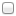 If yes, please describe:Are you aware of any legal problems this applicant is currently dealing with?Yes	No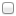 If yes, please describeMay we contact you for more information? Yes	NoIf yes, please provide us with your contact information: (phone, email, address)Signature							Date2/2021